Д/з Операции с векторами 1	Задача 1.1 н	Заданы два вектора. Записать данные векторы через составляющие в декартовой системе координат, 2) Выполнить графически сложение данных векторов, 3) Найти модуль результирующего вектора и записать его через составляющие. Задача 1.2 н Тело равномерно поднимают по гладкой наклонной плоскости. Угол  = 30о. Спроектировать векторы  на оси ХОУ (два случая выбора направления осей).Задача 1.3н Модуль вектора равен 5. Найти проекции вектора Dх и Dу, записать вектор через составляющие в декартовой системе координат.  = 45o.	Задача 1.4н Как показывает эксперимент, изменения скорости шариков при пережигании нити, стягивающей невесомую пружину (см. рис.), обратно пропорциональны массам тел. Пусть m1 = 100 г, а m2 = 300 г; 1 = 0,2 м/с. Вычислить векторы р1 = m11 и р2 = m22 и найти проекции их на ось ОХ для двух случаев ориентации осей. Задача 1.5 н Начало и конец вектора перемещения при равномерном прямолинейном движении заданы координатами (4; 4), (10; 12) (м). Построить данный вектор. Найти Sx, Sy, x, y,  при условии, что материальная точка совершила это перемещение за 2 с. Найти также угол между вектором S и осью ОХ. Записать вектор через его составляющие.Д/з Операции с векторами 1	Задача 1.1 н	Заданы два вектора. Записать данные векторы через составляющие в декартовой системе координат, 2) Выполнить графически сложение данных векторов, 3) Найти модуль результирующего вектора и записать его через составляющие. Задача 1.2 н Тело равномерно поднимают по гладкой наклонной плоскости. Угол  = 30о. Спроектировать векторы  на оси ХОУ (два случая выбора направления осей).Задача 1.3н Модуль вектора равен 5. Найти проекции вектора Dх и Dу, записать вектор через составляющие в декартовой системе координат.  = 45o.	Задача 1.4н Как показывает эксперимент, изменения скорости шариков при пережигании нити, стягивающей невесомую пружину (см. рис.), обратно пропорциональны массам тел. Пусть m1 = 100 г, а m2 = 300 г; 1 = 0,2 м/с. Вычислить векторы р1 = m11 и р2 = m22 и найти проекции их на ось ОХ для двух случаев ориентации осей. Задача 1.5 н Начало и конец вектора перемещения при равномерном прямолинейном движении заданы координатами (4; 4), (10; 12) (м). Построить данный вектор. Найти Sx, Sy, x, y,  при условии, что материальная точка совершила это перемещение за 2 с. Найти также угол между вектором S и осью ОХ. Записать вектор через его составляющие.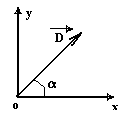 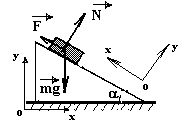 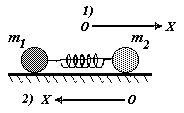 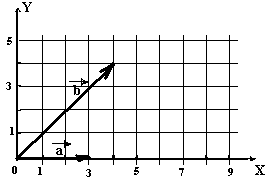 